             РЕСПУБЛИКА ТАТАРСТАН                                                       ТАТАРСТАН  РЕСПУБЛИКАСЫ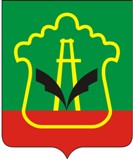           КОНТРОЛЬНО-СЧЕТНАЯ ПАЛАТА                                                                  ӘЛМӘТ                     АЛЬМЕТЬЕВСКОГО                                                                   МУНИЦИПАЛЬ РАЙОНЫ                      МУНИЦИПАЛЬНОГО РАЙОНА                                                 КОНТРОЛЬ-ХИСАП ПАЛАТАСЫ          ул.Ленина, д.39, г.Альметьевск, 423450                                              Ленин ур., 39 нчы йорт, Әлмәт шәһәре, 423450Тел: 8 (8553) 39-01-71, 39-01-72, e-mail: ksp.almet@yandex.ru сайт: almetyevsk.tatar.ru08  июня  2020 г.   №  100На № 352  от 04.06.2020 г.ЗАКЛЮЧЕНИЕ на отчет об исполнении бюджета Альметьевского муниципального района Республики Татарстан  за 1 квартал 2020 года1. Общая частьЗаключение Контрольно-счетной палаты Альметьевского муниципального района об исполнении бюджета Альметьевского муниципального района за 1 квартал 2020 года подготовлено в соответствии с Бюджетным кодексом Российской Федерации, Бюджетным кодексом Республики Татарстан, Положением «О бюджетном процессе в Альметьевском муниципальном районе РТ», Положением о Контрольно-счетной палате Альметьевского муниципального района.Анализ исполнения бюджета Альметьевского муниципального района за 1 квартал 2020 года  проведен на основе:- отчета об исполнении бюджета Альметьевского муниципального района, представленного в Контрольно-счетную палату района в соответствии со статьей 97.1 Бюджетного кодекса Республики Татарстан Исполнительным комитетом Альметьевского муниципального района;- сведений Финансово-бюджетной палаты Альметьевского  муниципального района об исполнении бюджета Альметьевского муниципального района.Проанализированы следующие нормативные документы:1. Решение Совета Альметьевского муниципального района Республики Татарстан от 16.12.2019 № 341 «О бюджете Альметьевского муниципального района на 2020 год и на плановый период 2021 и 2022 годов»;2. Анализ исполнения бюджета Альметьевского муниципального района за 1 квартал 2020 года.Решением Совета Альметьевского муниципального района Республики Татарстан от 16.12.2019 № 341 «О бюджете Альметьевского муниципального района на 2020 год и на плановый период 2021 и 2022 годов» бюджет района на 2020 год утвержден по доходам и по расходам в сумме 4 644 181,1 тыс.рублей.В ходе исполнения бюджета района за период январь-март 2020 года внесено одно изменение в Решение о бюджете на 2020 год.Внесенные изменения в Решение о бюджете на 2020 год повлияли на утвержденные показатели доходной и расходной части бюджета Альметьевского муниципального района в сторону увеличения.В результате,  бюджет Альметьевского муниципального района по доходам составил 4 667 071,7 тыс.руб., что выше первоначально утвержденного уровня на 0,5% или на 22 890,6 тыс.руб., по расходам составил 4 761 885,8 тыс.рублей, что выше утвержденного уровня на 2,5% или на 117 704,7 тыс.руб.3. Исполнение доходной части бюджета Альметьевского муниципального района.Бюджет Альметьевского муниципального района на 2020 год утвержден по доходам в сумме 4 667 071,7  тыс.рублей, в том числе:налоговые доходы – 1 020 130,8 тыс.рублей;неналоговые доходы –  80 112,0 тыс.рублей;безвозмездные поступления –  3 566 828,9 тыс.рублей. Бюджет Альметьевского муниципального района в январе-марте  2020 года исполнен по доходам в сумме 1 031 441,4 тыс. рублей или на 22,1 процента, из них: налоговые доходы составили  279 137,4 тыс.рублей или 27,4 процента к утвержденному плану;неналоговые доходы – 31 167,0  тыс.рублей или 38,9 процента к утвержденному плану. безвозмездные поступления составили 721 137,0 тыс.рублей  или 20,2 процента от плановых назначений.Информация об исполнении доходов бюджета Альметьевского муниципального района за 1 квартал  2020 года представлена в таблице 1.Таблица 1Проведенный анализ исполнения доходной части бюджета Альметьевского муниципального района за 1 квартал 2020 года установил поступления доходов, не предусмотренных Решением о бюджете на 2020 год, по следующим показателям:– налоги, сборы и регулярные платежи за пользование природными ресурсами – 620,4 тыс.рублей;- доходы от компенсации затрат государства – 3 745,3 тыс.рублей;- доходы от продажи земельных участков, находящихся в государственной и муниципальной собственности – 1 403,2 тыс.рублей;-  безвозмездные поступления от негосударственных организаций в сумме 500,0 тыс.рублей;- доходы бюджетов бюджетной системы Российской Федерации от возврата остатков субсидий, субвенций и иных межбюджетных трансфертов, имеющих целевое назначение, прошлых лет в сумме  2 351,4 тыс.рублей;-   возврат остатков субсидий, субвенций и иных межбюджетных трансфертов, имеющих целевое назначение, прошлых лет  (-) 71 066,2 тыс.рублей.Отмечается низкий уровень исполнения планового показателя в отчетном периоде по доходам:- плата по соглашениям об установлении сервитута в отношении земельных участков, находящихся в государственной или муниципальной собственности в сумме 50,2 тыс.рублей или 2,0  процента от планового назначения (2 480,0 тыс.рублей);- доходы от реализации имущества, находящегося в государственной и муниципальной собственности (за исключением имущества муниципальных бюджетных и автономных учреждений, а также имущества муниципальных унитарных предприятий, в том числе казенных) в сумме 6,2 тыс.рублей или 0,2 процента от планового назначения (2 871,0 тыс.рублей).В отчетном периоде был осуществлен возврат в бюджет Республики Татарстан неиспользованных остатков субсидий, субвенций и межбюджетных трансфертов, имеющих целевое назначение, прошлых лет в размере 71 066,2  тыс.рублей.За 1 квартал 2020 года в сравнении с показателем за аналогичный период 2019 года поступления по группе «Налоговые и неналоговые доходы» увеличились на 57 658,9 тыс. рублей или на 13,3 процентов, поступления по группе «Безвозмездные поступления» увеличились на 163 972,6 тыс. рублей или на 13,2 процента.Объем налоговых доходов бюджета района за 1 квартал текущего года увеличился на  36 408,2 тыс.рублей или на 15,0 процентов, по сравнению с аналогичным периодом прошлого года, в том числе, в основном, за счет увеличения доходов по налогу на доходы физических лиц на 29 856,4 тыс.рублей или на 16,4 процента, по налогам на совокупный доход – на  5 257,7 тыс.рублей или на 11,9 процента.Наблюдается уменьшение неналоговых доходов бюджета района за 1 квартал текущего года на 8 247,8  тыс.рублей или на 20,9 процента, по сравнению с аналогичным периодом прошлого года, в том числе, в основном, за счет уменьшения доходов от  продажи материальных и нематериальных активов – на 6 520,0  тыс.рублей или на 67,9 процента и поступлений от штрафов, санкций, возмещения ущерба на 6 390,3 тыс.руб. или на 61,0 процент.Исполнение доходов бюджета Альметьевского муниципального района в январе-марте 2020 года по сравнению с аналогичным периодом 2019 года приведено в таблице 2.Таблица 24. Исполнение расходной части бюджета Альметьевского муниципального района.Расходная часть бюджета Альметьевского муниципального района в январе-марте 2020 года исполнена в размере 1 058 728,9 тыс.рублей или на 22,2  процентов от уточненного планового назначения. Исполнение бюджета Альметьевского муниципального района по разделам и подразделам классификации расходов приведено в таблице 3.Таблица 3В структуре произведенных в отчетном периоде расходов бюджета Альметьевского муниципального района  наибольший удельный вес составили расходы по разделам «Образование» – 70,0 процентов, «Общегосударственные вопросы» – 7,8 процента, «Культура и кинематография» - 7,6 процента.Анализ исполнения расходов по разделам функциональной структуры расходов установил, что в январе-марте 2020 года не исполнялись расходы по следующим разделам и подразделам: - подраздел «Сельское хозяйство и рыболовство» раздела «Национальная экономика» (уточненное плановое назначение –  4 618,6 тыс.рублей);- подраздел «Водное хозяйство» раздела «Национальная экономика» (уточненное плановое назначение –  365,1 тыс.рублей);- подраздел «Жилищное хозяйство» раздела «Жилищно-коммунальное хозяйство» (уточненное плановое назначение – 83 147,0 тыс.рублей);- подраздел «Охрана объектов растительного и животного мира и среды их обитания» раздела «Охрана окружающей среды» (уточненное плановое назначение – 12 814,2 тыс.рублей);- подраздел «Санитарно-эпидемиологическое благополучие» раздела «Здравоохранение» (уточненное плановое назначение – 3 333,2 тыс.рублей).Отмечается недостаточный уровень исполнения расходов (менее 25 процентов) по следующим разделам и подразделам: - подраздел «Дорожное хозяйство (дорожные фонды)» раздела «Национальная экономика» исполнено в сумме 27 200,0 тыс.рублей или 19,7 процента от уточненного планового назначения ( 138 009,8 тыс.рублей);- подраздел «Другие вопросы в области национальной экономики» раздела «Национальная экономика» исполнено в сумме 42,9 тыс.рублей или 5,1 процента от уточненного планового назначения ( 834,4 тыс.рублей);- подраздел «Коммунальное хозяйство» раздела «Жилищно-коммунальное хозяйство» исполнено в сумме 57,4 тыс.рублей или  0,001 процента от уточненного планового назначения (588 906,8 тыс.рублей);- подраздел «Благоустройство» раздела «Жилищно-коммунальное хозяйство» исполнено в сумме 8 233,4 тыс.рублей или 10,6 процента от уточненного планового назначения (77 511,3 тыс.рублей);- подраздел «Молодежная политика» раздела «Образование» исполнено в сумме 23 221,5 тыс.рублей или  17,6 процента от уточненного планового назначения ( 132 264,6 тыс.рублей);- подраздел «Охрана семьи и детства» раздела «Социальная политика» исполнено в сумме 21 698,4 тыс.рублей или 14,2 процента от уточненного планового назначения (152 284,9 тыс.рублей);- подраздел «Другие вопросы в области социальной политики» раздела «Социальная политика» исполнено в сумме 454,0 тыс.рублей или  8,7 процента от уточненного планового назначения (5 230,1 тыс.рублей).Основными причинами не освоения (низкого исполнения) запланированных ассигнований является отсутствие заключенных муниципальных контрактов и предъявленных к оплате объемов выполненных работ и, как следствие, отсутствие фактических расходов со стороны главных администраторов бюджетных средств.За 1 квартал 2020 года в сравнении с показателем за аналогичный период 2019 года расходы бюджета Альметьевского муниципального района увеличились на 190 212,5  тыс.рублей или на 21,9 процента.5. Сбалансированность бюджета Альметьевского муниципального района. Первоначально решением о бюджете (в редакции от 16 декабря 2019 года) бюджет Альметьевского муниципального района утвержден бездефицитным. Последующими изменениями бюджет Альметьевского муниципального района (в марте 2020 года) на 2020 год утвержден с дефицитом. В соответствии с решением Совета Альметьевского муниципального района от 12 марта 2020 года № 358 дефицит бюджета района утвержден в сумме 94 814,1 тыс.руб.В отчетном периоде бюджет района исполнен с превышением расходов над доходами в сумме 27 287,5 тыс.рублей.По состоянию на 01.04.2020 года размер муниципального долга составляет 0  рублей, соответственно, расходы на обслуживание муниципального долга бюджета в январе-марте 2020 года отсутствуют.В январе-марте 2020 года из бюджета Альметьевского муниципального района кредиты не выдавались.6. Заключительная часть.В отчетном периоде в бюджет Альметьевского муниципального района поступили доходы в сумме 1 031 441,4  тыс.рублей или  22,1 процента от уточненного планового показателя на 2020 год.По группе «Налоговые и неналоговые доходы» поступления составили 310 304,4 тыс.рублей или 28,2 процента от прогнозного показателя. По группе «Безвозмездные поступления» доходы составили 721 137,0 тыс.рублей или 20,2 процента.В отчетном периоде поступления, не предусмотренные Решением о бюджете на 2020 год, составили  8 620,3 тыс.рублей.По отдельному виду доходов (плата по соглашениям об установлении сервитута в отношении земельных участков, находящихся в государственной или муниципальной собственности; доходы от реализации имущества, находящегося в государственной и муниципальной собственности (за исключением имущества муниципальных бюджетных и автономных учреждений, а также имущества муниципальных унитарных предприятий, в том числе казенных)) отмечается низкий уровень исполнения планового показателя.Расходы бюджета Альметьевского муниципального района составили 1 058 728,9 тыс.рублей или 22,2 процентов от уточненного планового показателя.По отдельным видам расходов, утвержденным Решением о бюджете на 2020 год, исполнение в отчетном периоде отсутствует.Отмечается недостаточный уровень исполнения расходов (менее 25 процентов) по разделам и подразделам «Жилищное хозяйство», «Благоустройство», «Охрана объектов растительного и животного мира и среды их обитания», «Молодежная политика», «Здравоохранение», «Охрана семьи и детства».По состоянию на 1 апреля 2020 года произведенные расходы бюджета Альметьевского муниципального района превысили доходы на 27 287,5 тыс.рублей.В отчетном периоде расходы бюджета района осуществлялись в соответствии со структурой и направлениями, предусмотренными в Решении о бюджете на 2020 год.Председатель   Контрольно-счетной палаты:                                                Г.Н.Насибуллина                        2. Решение Совета Альметьевского муниципального района  от 12.03.2020г. № 358 «О внесении изменений в решение Совета Альметьевского муниципального района  от 16 декабря 2019 года № 341 «О бюджете Альметьевского муниципального района Республики Татарстан на 2020 год и плановый период 2021 и 2022 годов».      НаименованиеРешение о бюджете на  2020 год,    тыс. рублейУточненный план (по сост. на 01.04.2020)Исполнение (к уточн. плану)Исполнение (к уточн. плану)НаименованиеРешение о бюджете на  2020 год,    тыс. рублейУточненный план (по сост. на 01.04.2020)тыс.руб.%  НАЛОГОВЫЕ И НЕНАЛОГОВЫЕ ДОХОДЫ1 100 242,81 100 242,8310 304,428,2НАЛОГОВЫЕ ДОХОДЫ1 020 130,8 1 020 130,8 279 137,427,4Налоги на прибыль, доходы743 680,3743 680,3211 586,728,4Налог на доходы физических лиц743 680,3743 680,3211 586,728,4Налоги на товары (работы, услуги), реализуемые на территории Российской Федерации40 300,040 300,09 778,324,3Акцизы по подакцизным товарам (продукции), производимым на территории Российской Федерации40 300,040 300,09 778,324,3Налоги на совокупный доход208 882,5208 882,549 365,323,6Налог, взимаемый в связи с применением упрощенной системы налогообложения112 339,0112 339,025 444,122,6Единый налог на вмененный доход для отдельных видов деятельности91 000,091 000,022 040,324,2Единый сельскохозяйственный налог1004,51004,5216,021,5Налог, взимаемый в связи с применением патентной системы налогообложения4 539,04 539,01 664,936,7Налоги, сборы и регулярные платежи за пользование природными ресурсами300,0300,0920,4306,8Государственная пошлина26 968,026 968,07 486,727,8НЕНАЛОГОВЫЕ ДОХОДЫ80 112,080 112,031 167,038,9Доходы от использования имущества, находящегося в государственной и муниципальной собственности55 740,055 740,016 791,630,1Доходы в виде прибыли, приходящейся на доли в уставных (складочных) капиталах хозяйственных товариществ и обществ, или дивидендов по акциям, принадлежащим Российской Федерации, субъектам  Российской Федерации или муниципальным образованиям112,0112,055,149,2Доходы, получаемые в виде арендной либо иной платы за передачу в возмездное пользование государственного и муниципального имущества     (за исключением имущества бюджетных  и автономных учреждений, а также имущества государственных и муниципальных унитарных предприятий, в том числе казенных)55 587,055 587,016 686,330,0Плата по соглашениям об установлении сервитута в отношении земельных участков, находящихся в государственной или муниципальной собственности2 480,02 480,050,22,0Платежи от государственных и муниципальных унитарных предприятий41,041,000Платежи при пользовании природными ресурсами8 701,08 701,03 511,640,3Плата за негативное воздействие на окружающую среду8 701,08 701,03 511,640,3Доходы от оказания платных услуг (работ) и компенсации затрат государства003 745,3Доходы от компенсации затрат государства003 745,3Доходы от продажи материальных и нематериальных активов4 536,04 536,03 074,467,8Доходы от реализации имущества, находящегося в государственной и муниципальной собственности (за исключением имущества муниципальных бюджетных и автономных учреждений, а также имущества муниципальных унитарных предприятий, в том числе казенных) 2 871,02 871,06,20,2Доходы от продажи земельных участков, находящихся в государственной и муниципальной собственности1 665,01 665,03 068,2184,3Штрафы, санкции, возмещение ущерба11 135,011 135,04 087,836,7Прочие неналоговые доходы00-43,7БЕЗВОЗМЕЗДНЫЕ ПОСТУПЛЕНИЯ3 543 938,33 566 828,9721 137,020,2Безвозмездные поступления от других бюджетов бюджетной системы Российской Федерации3 543 938,33 566 828,9789 351,822,1Безвозмездные поступления от негосударственных организаций00500,0Доходы бюджетов бюджетной системы Российской Федерации от возврата субсидий, субвенций и иных межбюджетных трансфертов, имеющих целевое назначение, прошлых лет002 351,4Возврат остатков субсидий, субвенций и иных межбюджетных трансфертов, имеющих целевое назначение, прошлых лет00-71 066,2ВСЕГО ДОХОДОВ4 644 181,14 667 071,71 031 441,422,1НаименованиеИсполнение доходов, тыс.руб.Исполнение доходов, тыс.руб.ОтклонениеОтклонениеНаименование1 квартал2019 года1 квартал 2020 годатыс.руб.%НАЛОГОВЫЕ И НЕНАЛОГОВЫЕ ДОХОДЫ282 143,9310 304,328 160,410,0НАЛОГОВЫЕ ДОХОДЫ242 729,2279 137,436 408,215,0Налоги на прибыль, доходы181 730,3211 586,729 856,416,4Налог на доходы физических лиц181 730,3211 586,729 856,416,4Налоги на товары (работы, услуги), реализуемые на территории Российской Федерации10 246,29 778,3- 467,9-4,6Акцизы по подакцизным товарам (продукции), производимым на территории Российской Федерации10 246,29 778,3- 467,9-4,6Налоги на совокупный доход44 107,649 365,35 257,711,9Налог, взимаемый в связи с применением упрощенной системы налогообложения19 676,025 444,15768,122,7Единый налог на вмененный доход для отдельных видов деятельности23 263,622 040,3- 1 223,3-5,3Единый сельскохозяйственный налог350,6216,0- 134,6- 38,4 Налог, взимаемый в связи с применением патентной системы налогообложения817,21 664,9847,7103,7Налоги, сборы и регулярные платежи за пользование природными ресурсами160,6920,4759,8473Налог на добычу общераспространенных  полезных ископаемых160,6920,4759,8473Государственная пошлина6 484,57 486,71 002,215,4Задолженность и перерасчеты по отмененным налогам, сборам и иным обязательным платежам9,00,029,0-100,0НЕНАЛОГОВЫЕ ДОХОДЫ39 414,731 166,9-8 247,8-20,9Доходы от использования имущества, находящегося в государственной и муниципальной собственности15 159,316 791,61 632,310,8Доходы в виде прибыли, приходящейся на доли в уставных (складочных) капиталах хозяйственных товариществ и обществ, или дивидендов по акциям, принадлежащим Российской Федерации, субъектам  Российской Федерации или муниципальным образованиям055,155,1Доходы, получаемые в виде арендной либо иной платы за передачу в возмездное пользование государственного и муниципального имущества     (за исключением имущества бюджетных  и автономных учреждений, а также имущества государственных и муниципальных унитарных предприятий, в том числе казенных)15 157,616 686,31 528,710,1Доходы, получаемые в виде арендной платы за земельные участки, государственная собственность на которые не разграничена, а также средства от продажи права на заключение договоров аренды указанных земельных участков13 876,915 875,21 998,314,4Доходы от сдачи в аренду имущества, находящегося в оперативном управлении органов государственной власти, органов местного самоуправления, государственных внебюджетных фондов и созданных ими учреждений (за исключением имущества бюджетных и автономных учреждений)797,9466,0-331,9-41,6Доходы от сдачи в аренду имущества, составляющего государственную (муниципальную) казну (за исключением земельных участков)482,9345,2-137,7-28,5Плата по соглашениям об установлении сервитута в отношении земельных участков, находящихся в государственной или муниципальной собственности050,250,2Платежи от государственных и муниципальных унитарных предприятий0000Прочие поступления от использования имущества, находящегося в собственности муниципальных районов (за исключением имущества  муниципальных бюджетных и автономных учреждений, а также имущества муниципальных унитарных предприятий, в том числе казенных)0000Платежи при использовании природными ресурсами4 091,23 511,6-579,6-14,2Плата за негативное воздействие на окружающую среду4 091,23 511,6-579,6-14,2Доходы от оказания платных услуг (работ) и компенсации затрат государства32,43 745,33 712,911450Доходы от компенсации затрат государства32,43745,33 712,911450Доходы от продажи материальных и нематериальных активов9 594,43 074,4-6 520,0-67,9Штрафы, санкции, возмещения ущерба10 478,14 087,8-6 390,3- 61,0Прочие неналоговые доходы59,3-43,8-103,1БЕЗВОЗМЕЗДНЫЕ ПОСТУПЛЕНИЯ512 679,1721 137,0208 457,940,7Безвозмездные поступления от других бюджетов бюджетной системы Российской Федерации561 014,2789 351,8228 337,640,7Субсидии бюджетам бюджетной системы Российской Федерации19 713,0241 635,3221 922,31126Субвенции бюджетам субъектов Российской Федерации280 953,2458 737,0177 783,863,3Иные межбюджетные трансферты260 348,088 979,5-171 368,5-65,8Прочие безвозмездные поступления4975,8---Безвозмездные поступления от негосударственных организаций-500,0500,0Доходы бюджетов бюджетной системы Российской Федерации от возврата бюджетами бюджетной системы Российской Федерации и организациями остатков субсидий, субвенций и иных межбюджетных трансфертов, имеющих целевое назначение, прошлых лет2 404,02 351,4-52,6-2,2Возврат остатков субсидий, субвенций и иных межбюджетных трансфертов, имеющих целевое назначение, прошлых лет- 55 715,0-71 066,2-15 351,2-27,6ВСЕГО ДОХОДОВ794 822,91 031 441,4236 618,529,8НаименованиеРешение о бюджете на 2020 год, тыс.руб.Уточненный план (по сост. на 01.04.2020)Исполнено(к уточн. плану)Исполнено(к уточн. плану)НаименованиеРешение о бюджете на 2020 год, тыс.руб.Уточненный план (по сост. на 01.04.2020)тыс.руб.%Общегосударственные вопросы194 451,1242 357,282 344,734Функционирование органов государственной власти74 819,573 960,727 776,537,6Резервные фонды10 597,310 597,300Другие общегосударственные вопросы109 034,3157 799,254 568,234,6Национальная оборона3 959,23 959,2989,825,0Национальная безопасность и правоохранительная деятельность15 886,215 886,25 118,332,2Защита населения и территории от чрезвычайных ситуаций природного и техногенного характера, гражданская оборона3 017,83 017,8769,425,5Другие вопросы в области национальной безопасности и правоохранительной деятельности12 868,412 868,44 348,933,8Национальная экономика174 837,6191 282,442 237,022,1Сельское хозяйство и рыболовство4 613,24 618,600Водное хозяйство365,1365,100Транспорт35 813,347 454,514 994,131,6Дорожное хозяйство (дорожные фонды)132 896,0138 009,827 200,019,7Другие вопросы в области национальной экономики1 150,0834,442,95,1Жилищно-коммунальное хозяйство746 475,6750 028,08 406,71,1Жилищное хозяйство83 147,083 147,000Коммунальное хозяйство588 849,4588 906,857,40,01Благоустройство74 016,377 511,38 233,410,6Другие вопросы в области жилищно-коммунального хозяйства462,9462,9115,925,0Охрана окружающей среды12 814,212 814,200Охрана объектов растительного и животного мира и среды их обитания12 814,212 814,200Образование2 887 819,92 919 107,4740 648,025,4Дошкольное образование939 875,3968 166,3237 577,824,5Общее образование1 546 639,51 547 766,9413 719,926,7Дополнительное образование детей180 180,9180 433,045 817,125,4Молодежная политика130 218,6132 264,623 221,517,6Другие вопросы в области образования90 905,690 476,620 311,722,4Культура и кинематография225 500,0228 832,780 330,735,1Культура210 560,3213 893,075 783,635,4Другие вопросы в области культуры, кинематографии14 939,714 939,74 547,130,4Здравоохранение3 333,23 333,200Санитарно-эпидемиологическое благополучие3 333,23 333,200Социальная политика153 923,5162 216,031 441,219,4Социальное обеспечение населения41 503,44 701,09 288,8198Охрана семьи и детства111 801,4152 284,921 698,414,2Другие вопросы в области социальной политики05 230,1454,08,7Физическая культура и спорт206 039,6209 008,259 590,828,5Физическая культура200 158,6200 621,555 809,027,8Массовый спорт5 881,08 386,73 781,845,1Средства массовой информации1 532,05 452,02 183,640,1Периодическая печать и издательства1 532,05 452,02 183,640,1Межбюджетные трансферты общего характера бюджетам субъектов Российской Федерации и муниципальных образований17 609,017 609,05 438,130,9ИТОГО РАСХОДОВ БЮДЖЕТА4 644 181,14 761 885,81 058 728,922,2